ГОРОДСКОЙ КОНКУРС ПРОФЕССИОНАЛЬНОГО ПЕДАГОГИЧЕСКОГО МАСТЕРСТВА «УЧИТЕЛЬ ГОДА – 2022»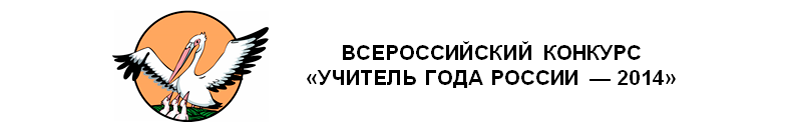 КОНКУРСНОЕ ЗАДАНИЕ «Эссе»Соверткова Анастасия Егоровна,                                                             учитель музыки МБОУ «СОШ №41»	Тема: «Самое главное чему я хочу научить детей! »    Чему я хочу научить детей?...     Музыке? Или  умению слушать и слышать, эстетически рассуждать?  Или читать ноты, считать ритм, играть на инструменте, а может быть настоящим артистом?.. Музыка – это важная часть моей жизни. Она тесно связана с моими воспоминаниями, мечтами, желаниями – самой сокровенной частью жизни моей души.       Я родилась, а музыка уже  стояла рядом со мною.  Она была всюду. Вдохновением ветерка, мягкой маминой рукой,  первой мелодией маминой колыбельной,   пением птиц, звуками, рождающимися внутри, моей мелодией души.      Мы все рождаемся с чистой прозрачной собственной нотой. Первая услышанная, первая пропетая мелодия становится одновременно и первой музыкой в нашей жизни. И мы невольно начинаем проводить границу между звучаниями природы и той музыкой, в которой выражена наша душа. Не случайно П. Чайковский, этот великий создатель мелодий, говорил: «Мелодия - душа музыки». Именно в музыке - то светлой и радостной, то тревожной и сумрачной - слышатся нам человеческие надежды, печали, тревоги…      Потом мы прирастаем собственными нотами, поступками. Мы – композиторы. Мы все звучим. Мы ответственны за созданную нами мелодию. За то, что даем этому миру и нашим детям.     Что значит музыка для детей? Какое место она занимает в их жизни? Невольно задумываешься. как звучит детство?  Может оно звучит нотной азбукой итальянца Гвидо д’Ареццо:
Do - Dominus - Господь;Re - rerum - материя;Mi - miraculum - чудо;Fa - familias рlanetarium - семья планет, т. е. солнечная система;Sol - solis - Солнце;La - lactea via - Млечный путь;Si - siderae - небеса.     Или историями сборника рассказов Нины Дашевской «Около музыки», где музыка для детей – организатор: «Молоточки танцуют на моей макушке, отстукивают ритмические звуки, и они сыплются на пол и застревают в тапках, катятся под шкаф и под диван. Теперь их уже не соберешь, так и будут греметь. Кто придумал ставить такие рассыпчатые мелодии на будильник» («Уезжающие и остающиеся» Евгения Басова). Судьба стучится в дверь главной героини рассказа Вали вместе с мелодией будильника - настырные, разухабистые звуки приказывают ей встать с постели, отправиться завтракать, на автопилоте одеться и отправиться в гимназию. «И как можно было поставить такую отвратительную мелодию будильника в телефоне?» - спросит Валя у мамы. «Эту музыку я все равно уже ненавижу. А если я начну ненавидеть что-то хорошее, то это будет жалко», - подарит та свою новую парадоксальную мудрость.Музыка для детей подруга.Если повезет - то с музыкой ты сможешь подружиться. Такая подруга сможет сопровождать тебя в любом приключении, но главное - поддерживать в трудную минуту. А иногда музыка и вовсе становится подлинной волшебницей.
Она вдохновляет и мотивирует.Музыка - смысл жизни.Для всех героев сборника «Около музыки» музыка - больше чем просто организованные каким-либо образом звуки. Она — их досуг и работа, средство общения и повод для знакомства, их мысль и их чувство.Кто-то из персонажей, как Тимка (рассказ «Крендельков»), не принимает смерть учителя скрипки и считает вышедшего на замену Кренделькова птицей невысокого полета - чтобы однажды разглядеть в тщедушном юноше мастера. Кто-то, как Кит («Пространственный кретинизм»), скучает по прежним соседям, плутает по новому району и жалеет, что не знает нот - записать сочиненные мелодии. А кто-то, как Сонька (новелла «Панкратьев»), вдруг видит в однокласснике не скучного «дурачка», а удивительного человека, способного вдохновлять - в ходе разговора, который начался, конечно, с музыки.
Музыка, как маленькая ежедневная радость спасает от скуки и ужаса перед будущим, учит наших детей не бояться трудностей.Музыка, как спаситель, помогает им преодолевать эти трудности и делать правильный выбор.Музыка, как жизнь, полная впечатлений. Учит общаться и договариваться с людьми, учит увидеть «необычное» в «обычном».Музыка   становится мостиком к другим людям и помогает лучше узнать самих себя, учит ставить цели, соотносить свои возможности с поставленной целью и достигать ее, учит признавать свои ошибки и учиться на них, верить в собственные силыМузыка меняет нашу жизнь.Чему я хочу научить детей?... огорчаться и радоваться, вдохновляться и творить, научиться понимать, какого большого таланта, вдохновения и труда требует от человека настоящее, большое искусство, то искусство, которое так обогащает, украшает и облагораживает человека и целый мир.